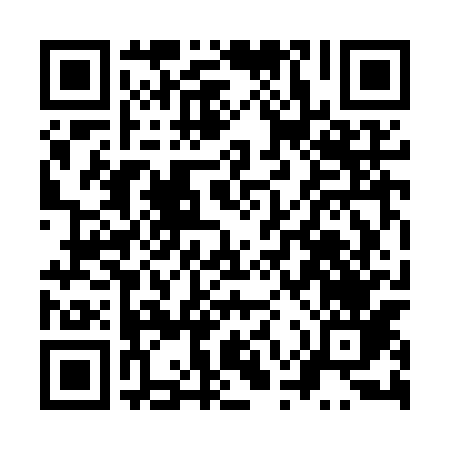 Ramadan times for Sarbsk, PolandMon 11 Mar 2024 - Wed 10 Apr 2024High Latitude Method: Angle Based RulePrayer Calculation Method: Muslim World LeagueAsar Calculation Method: HanafiPrayer times provided by https://www.salahtimes.comDateDayFajrSuhurSunriseDhuhrAsrIftarMaghribIsha11Mon4:134:136:1311:593:465:465:467:4012Tue4:104:106:1111:593:485:485:487:4213Wed4:074:076:0811:593:505:505:507:4414Thu4:044:046:0611:583:515:525:527:4615Fri4:024:026:0311:583:535:545:547:4916Sat3:593:596:0111:583:545:565:567:5117Sun3:563:565:5811:583:565:585:587:5318Mon3:533:535:5611:573:586:006:007:5519Tue3:503:505:5311:573:596:026:027:5820Wed3:473:475:5111:574:016:046:048:0021Thu3:443:445:4811:564:026:066:068:0222Fri3:413:415:4611:564:046:086:088:0523Sat3:383:385:4311:564:056:096:098:0724Sun3:353:355:4111:554:076:116:118:0925Mon3:323:325:3811:554:086:136:138:1226Tue3:293:295:3611:554:106:156:158:1427Wed3:263:265:3311:554:116:176:178:1728Thu3:233:235:3111:544:136:196:198:1929Fri3:203:205:2811:544:146:216:218:2230Sat3:163:165:2511:544:166:236:238:2431Sun4:134:136:2312:535:177:257:259:271Mon4:104:106:2012:535:197:277:279:292Tue4:074:076:1812:535:207:297:299:323Wed4:034:036:1512:525:217:317:319:354Thu4:004:006:1312:525:237:337:339:375Fri3:563:566:1012:525:247:357:359:406Sat3:533:536:0812:525:267:367:369:437Sun3:493:496:0512:515:277:387:389:468Mon3:463:466:0312:515:287:407:409:489Tue3:423:426:0012:515:307:427:429:5110Wed3:393:395:5812:515:317:447:449:54